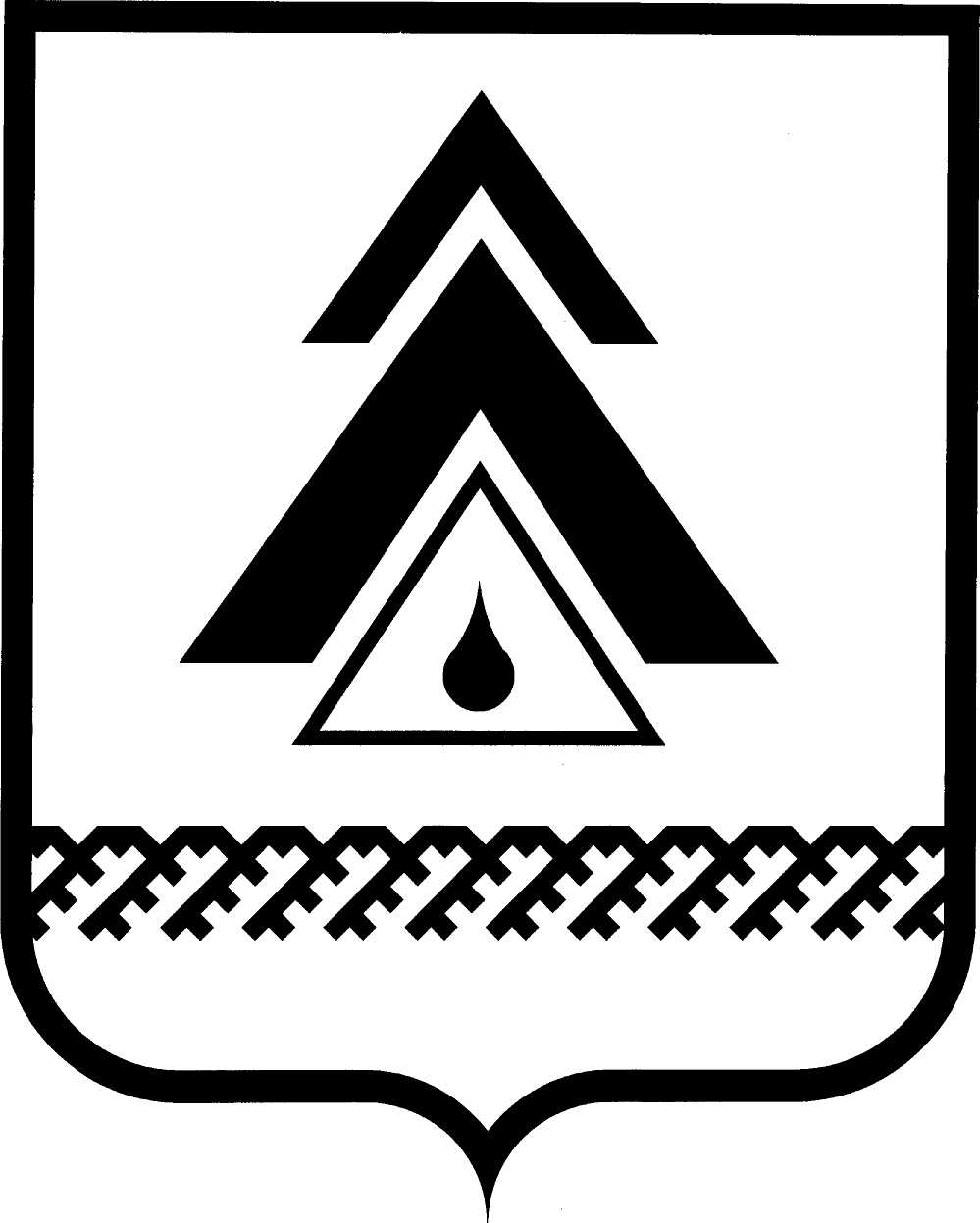 администрация Нижневартовского районаХанты-Мансийского автономного округа – ЮгрыПОСТАНОВЛЕНИЕОб утверждении административного регламента предоставления муниципальной услуги «Прием заявлений, документов, а также постановка малоимущих граждан на учет в качестве нуждающихся в жилых помещениях»В соответствии с Федеральными законами от 27.07.2010 № 210-ФЗ               «Об организации предоставления государственных и муниципальных услуг», от 09.02.2009 № 8-ФЗ «Об обеспечении доступа к информации о деятельности государственных органов и органов местного самоуправления», постановлением администрации района от 12.05.2011 № 755 «О порядке разработки и утверждения административных регламентов предоставления муниципальных услуг в муниципальном образовании Нижневартовский район, проведения экспертизы их проектов», Уставом района:1. Утвердить административный регламент предоставления муниципальной услуги «Прием заявлений, документов, а также постановка малоимущих граждан на учет в качестве нуждающихся в жилых помещениях» согласно приложению.2. Признать утратившими силу постановления администрации района:от 26.08.2011 № 1457 «Об утверждении административного регламента предоставления муниципальной услуги «Прием заявлений, документов, а также постановка граждан на учет в качестве нуждающихся в жилых помещениях»;от 26.11.2012 № 2305 «О внесении изменений в приложение к постановлению администрации района № 1457 от 26.08.2011 «Об утверждении административного регламента предоставления муниципальной услуги «Прием заявлений, документов, а также постановка граждан на учет в качестве нуждающихся в жилых помещениях».3. Отделу по информатизации и сетевым ресурсам администрации района (Д.С. Мороз):обеспечивать программное сопровождение выполнения муниципальной услуги «Прием заявлений, документов, а также постановка малоимущих граждан на учет в качестве нуждающихся в жилых помещениях»;разместить на официальном веб-сайте администрации района регламент предоставления муниципальной услуги «Прием заявлений, документов, а также постановка малоимущих граждан на учет в качестве нуждающихся в жилых помещениях».4. Пресс-службе администрации района (А.Н. Королёва) опубликовать постановление в районной газете «Новости Приобья».5. Постановление вступает в силу после его официального опубликования.6. Контроль за выполнением постановления возложить на заместителя главы администрации района по общественной безопасности, муниципальному имуществу и природопользованию А.С. Ковалева.Глава администрации района                                                            Б.А. СаломатинПриложение к постановлениюадминистрации районаот 31.01.2013 № 151Административный регламент предоставления муниципальной услуги «Прием заявлений, документов, а также постановка малоимущих граждан на учет в качестве нуждающихся в жилых помещениях» I. Общие положенияАдминистративный регламент предоставления муниципальной услуги            по приему заявлений, документов, а также постановке малоимущих граждан             на учет в качестве нуждающихся в жилых помещениях (далее – регламент,           административный регламент) разработан в целях повышения прозрачности деятельности структурного подразделения администрации района, ответственного за предоставление услуги, посредством информирования граждан о входящих в состав услуги административных процедурах, установления персональной ответственности должностных лиц за соблюдение требований административного регламента по каждому действию или административной процедуре в составе муниципальной услуги, повышения результативности деятельности и минимизации усмотрения должностных лиц при предоставлении муниципальной услуги по приему заявлений, документов, а также постановке малоимущих граждан на учет в качестве нуждающихся в жилых помещениях, предоставляемых из муниципального жилищного фонда (далее – муниципальная услуга). II. Стандарт предоставления муниципальной услуги2.1. Наименование муниципальной услуги: «Прием заявлений, документов, а также постановка малоимущих граждан на учет в качестве нуждающихся в жилых помещениях».2.2. Муниципальная услуга предоставляется управлением по муниципальному имуществу и жилищным вопросам администрации района (далее – управление). Непосредственный исполнитель по предоставлению муниципальной услуги – отдел по жилищным вопросам управления.Работу ответственных за предоставление муниципальной услуги специалистов отдела координирует и контролирует заместитель главы администрации района по общественной безопасности, муниципальному имуществу и природопользованию.2.3. Муниципальная услуга предоставляется отделом по адресу: 628602, Ханты-Мансийский автономный округ − Югра, Нижневартовский район,             г. Нижневартовск, ул. Ленина, д. 6, каб. 102, в соответствии со следующим графиком:понедельник: 9.00 – 13.00 час., 14.00 – 17.00 час.;вторник: 9.00 – 13.00 час., 14.00 – 17.00 час.;среда: 9.00 – 13.00 час., 14.00 – 17.00 час.;четверг: 9.00 – 13.00 час., 14.00 – 17.00 час.;пятница: неприемный день;суббота: выходной день;воскресенье: выходной день.Контактные телефоны: 49-87-17,49-87-20.Адрес официального сайта в сети Интернет: www.nvraion.ru.Адрес электронной почты: UZV@nvraion.ru.2.4. В предоставлении муниципальной услуги принимают участие в качестве источников получения необходимых документов и информации для проверки сведений, предоставляемых заявителями, следующие органы, учреждения и организации:2.4.1. Федеральная служба государственной регистрации, кадастра и картографии:отделы в Нижневартовске: 1. Наименование отдела: 86 Управление Федеральной службы государственной регистрации, кадастра и картографии по Ханты-Мансийскому автономному округу – Югре.Адрес: 628617, г. Нижневартовск, ул. Спортивная, д. 15а.Телефон: 8 (3466) 46-21-10.E-mail: u8604@yandex.ru.График приема: понедельник: неприемный день;вторник: 9.00 − 18.00 час.;среда: 9.00 − 18.00 час.;четверг: 9.00 − 20.00 час.;пятница: 8.00 − 17.00 час.;суббота: 9.00 − 16.00 час.;воскресенье: выходной.2. Наименование отдела: 86 Филиал ФГБУ «ФКП Росреестра» по Ханты-Мансийскому автономному округу – Югре.Адрес: 628616, г. Нижневартовск, ул. Проспект Победы, д. 26а.Телефон: 8 (3466) 24-91-70.E-mail: fgu8604@mail.ru.График приема: понедельник: неприемный день;вторник: 9.00 − 18.00 час.;среда: 9.00 − 18.00 час.;четверг: 9.00 − 20.00 час.;пятница: 8.00 − 17.00 час.;суббота: 9.00 − 16.00 час.;воскресенье: выходной.2.4.2. Федеральное государственное унитарное предприятие «Ростехинвентаризация – Федеральное БТИ» Филиал ФГУП «Ростехинвентаризация − Федеральное БТИ» по Ханты-Мансийскому автономному округу − Югре            Нижневартовское отделение.Адрес: 628611, г. Нижневартовск, ул. Мира, д. 38.Телефон: 8 (3466) 24-91-12.E-mail: rostechnv@gmail.com.График приема: понедельник: 9.00 − 16.00 час.;вторник: 9.00 − 16.00 час.;среда: 9.00 − 16.00 час.;четверг: 9.00 − 16.00 час.;пятница: 8.00 − 16.00 час.;суббота: 9.00 − 16.00 час.;воскресенье: выходной. 2.4.3. УФМС России.Наименование отдела: Отдел УФМС России по Ханты-Мансийскому автономному округу − Югре в Нижневартовском районе.Адрес: 628600, г. Нижневартовск, проезд Заозерный, д. 1.Телефон: 8 (3466) 49-57-62.E-mail: moisoa@nvr.hmyvd.ruГрафик приема: понедельник: 9.00 − 15.00 час.;вторник: 15.00 − 20.00 час.;среда: 9.00 − 13.00 час.;четверг: 15.00 − 20.00 час.;пятница: 9.00 − 15.00 час.;1 и 3 суббота месяца: 8.00 − 13.00 час.;воскресенье: выходной;понедельник после рабочей субботы: выходной.2.4.4. Муниципальное унитарное предприятие «Сельское жилищно-коммунальное хозяйство».Адрес: 628600, г. Нижневартовск, район Речпорта, ул. 23 П.Телефон: 25-00-22, 31-03-99.График приема: понедельник: 9.00 – 13.00 час.;вторник: 9.00 – 13.00 час.;среда: 9.00 – 13.00 час.;четверг: 9.00 – 13.00 час.;пятница: 9.00 – 12.00 час.;суббота: выходной;воскресенье: выходной.2.4.5. Пенсионный фонд Российской Федерации.Наименование отдела: ГУ-Управление Пенсионного фонда Российской Федерации в городе Нижневартовске Ханты-Мансийского автономного округа – Югры.Адрес: 628615, г. Нижневартовск, ул. Дзержинского, д. 16, корпус 2.Телефон: 8 (3466) 49-54-47.График приема: понедельник: 9.00 − 17.00 час.;вторник: 9.00 − 17.00 час.;среда: 9.00 − 17.00 час.;четверг: 9.00 − 17.00 час.;пятница: 9.00 − 16.45 час.;обед: 13.00 − 13.45 час.;суббота: выходной;воскресенье: выходной.2.4.6. Управления социальной защиты населения по городу Нижневартовску и Нижневартовскому району Департамента социального развития Ханты-Мансийского автономного округа – Югры.Адрес: 628600, г. Нижневартовск, ул. 60 лет Октября, д. 1а.Телефон: 8 (3466) 41-14-13.Телефон горячей линии: 8 (3466) 41-74-73, 41-13-29.График приема: в порядке очереди:понедельник: 9.00 − 17.00 час.;вторник: 9.00 − 17.00 час.;среда: 9.00 − 17.00 час.;четверг: 9.00 − 17.00 час.По предварительной записи:понедельник: 11.00 − 19.00 час.;вторник: 11.00 − 19.00 час.;среда: 11.00 − 19.00 час.;четверг: 11.00 − 19.00 час.;пятница: неприемный день;обед: 13.00 − 13.45 час.;суббота: выходной;воскресенье: выходной.2.4.7. Фонд социального страхования Российской Федерации.Наименование отдела: Филиал № 1 Государственного учреждения − региональный фонд социального страхования Российской Федерации по Ханты-Мансийскому автономному округу – Югре.Адрес: 628611, г. Нижневартовск, ул. Мусы Джалиля, д. 18. Телефон: (3466) 42-03-90, 42-04-90.Email: priem_fil_1@ro86.fss.ru.График приема граждан: понедельник: 9.00 − 17.00 час.;вторник: 9.00 − 18.00 час.;среда: 9.00 − 17.00 час.;четверг: 9.00 − 17.00 час.;пятница: 9.00 − 17.00 час.;обед: 13.00 − 17.00 час.;суббота: выходной;воскресенье: выходной.2.4.8. Государственная служба занятости.Наименование отдела: государственное казенное учреждение Нижневартовский центр занятости населения.Адрес: 628600, г. Нижневартовск, ул. Нефтяников, д. 70в.Телефон: 8 (3466) 45-05-05.E-mail: zannvg@nvtel.ru.График приема: понедельник: 9.00 − 18.00 час.;вторник: 12.00 − 20.00 час.;среда: 9.00 − 18.00 час.;четверг: 11.00 − 19.00 час.;пятница: 9.00 − 18.00 час.;суббота: выходной;воскресенье: выходной.2.4.9. Управление Федеральной службы исполнения наказаний по Ханты-Мансийскому автономному округу – Югре.Адрес: 628400, г. Сургут, ул. Югорская, д. 23.E-mail: ufsinhmao@yandex.ru.Запись на прием производится по телефону: 8 (3462) 25-74-26 .2.4.10. Министерство обороны Российской Федерации, Центральный военный округ.Адрес: 620219, г. Екатеринбург, ГПС-184, ул. Ленина, д. 71.Телефон: 8 (343) 359-32-79.2.4.11. Министерство внутренних дел Российской Федерации.Наименование отдела: отдел Министерства внутренних дел Российской Федерации по Нижневартовскому району.Телефон: 8 (3466) 49-57-23.Адрес: 628616, г. Нижневартовск, пр. Заозерный, д. 1.График приема: каждый вторник, пятница с 16.00 до 19.00 час.2.4.12. Федеральная служба безопасности Российской Федерации.Наименование отдела: РУФСБ России по Тюменской области.Адрес: 625000, г. Тюмень, ул. Советская, д. 40.E-mail.ru : tyumen.fsb.ru.2.4.13. Министерство Российской Федерации по делам гражданской обороны, чрезвычайным ситуациям и ликвидации последствий стихийных бедствий.Наименование отдела: Нижневартовское инспекторское отделение ФКУ «Центр ГИМС МЧС России по Ханты-Мансийскому автономному округу − Югре».Адрес: 628600, г. Нижневартовск, ул. Мира, д. 38, офис 35.Телефон: 8 (3466) 41-36-30.E-mail.ru : nvgims@rambler.ru.График приема: понедельник: 8.30 − 18.00 час.;вторник: 8.30 − 18.00 час.;среда: 8.30 − 18.00 час.;четверг: 8.30 − 18.00 час.;пятница: 8.30 − 18.00 час.;обед: 12.30 − 14.00 час.;суббота: выходной;воскресенье: выходной.2.4.14. Иные уполномоченные органы, учреждения и организации.2.5. Право на получение муниципальной услуги имеют граждане Российской Федерации, проживающие на территории сельских населенных пунктов Нижневартовского района, не являющихся муниципальными образованиями:           с. Былино, д. Вампугол, д. Пасол, д. Соснина.  В случаях, установленных законодательством, граждане могут подать заявление о принятии на учет не по месту своего жительства.2.6. Результатом предоставления муниципальной услуги является принятие на учет или отказ в принятии на учет гражданина в качестве нуждающегося              в жилом помещении и информирование гражданина о принятом решении.2.7. Предоставление муниципальной услуги осуществляется в течение            15 рабочих дней со дня подачи (получения) заявления и всех документов, указанных в пункте 2.13. настоящего административного регламента, но не позднее 30 рабочих дней со дня предоставления документов, обязанность по предоставлению которых возложена на заявителя. В случае предоставления гражданином заявления о принятии на учет через многофункциональный центр − срок принятия решения о принятии на учет или об отказе в принятии на учет исчисляется со дня передачи многофункциональным центром такого заявления          в Управление.2.10. Предоставление муниципальной услуги осуществляется в соответствии с:Конституцией Российской Федерации («Российская газета» от 21.01.2009 № 7, «Собрание законодательства Российской Федерации» от 26.01.2009 № 4,  «Парламентская газета» от 23-29.01.2009 № 4); Жилищным кодексом Российской Федерации от 29.12.2004 № 188-ФЗ («Собрание законодательства Российской Федерации» от 03.01.2005 № 1 (часть 1), статья 14, «Российская газета» от 12.01.2005 № 1, «Парламентская газета»  от 15.01.2005 № 7−8);Федеральным законом от 29.12.2004 № 189-ФЗ «О введении в действие Жилищного кодекса Российской Федерации» («Собрание законодательства Российской Федерации» от 03.01.2005 № 1 (часть 1), статья 15, «Российская газета» от 12.01.2005 № 1, «Парламентская газета» от 15.01.2005                                   № 7−8);Федеральным законом от 06.10.2003 № 131-ФЗ «Об общих принципах организации местного самоуправления в Российской Федерации» («Собрание законодательства Российской Федерации» от 06.10.2003 № 40, статья 3822, «Парламентская газета» от 08.10.2003 № 186, «Российская газета»                                    от 08.10.2003 № 202);Федеральным законом от 27.07.2006 № 152-ФЗ «О персональных данных» («Российская газета» от 29.07.2006 № 165);Федеральным законом от 27.07.2010 № 210-ФЗ «Об организации предоставления государственных и муниципальных услуг» («Российская газета»               от 30.07.2010 № 168);Постановлением Правительства Российской Федерации от 16.06.2006              № 378 «Об утверждении перечня тяжелых форм хронических заболеваний, при которых невозможно совместное проживание граждан в одной квартире» («Собрание законодательства Российской Федерации» от 19.06.2006 № 25, статья 2736);Постановлением Правительства Российской Федерации от 20.08.2003              № 512 «О перечне видов доходов, учитываемых при расчете среднедушевого дохода семьи и дохода одиноко проживающего гражданина для оказания им государственной социальной помощи» («Собрание законодательства Российской Федерации» от 25.08.2003 № 34, статья 3374);Постановлением Правительства Российской Федерации от 28.01.2006             № 47 «Об утверждении Положения о признании помещения жилым помещением, жилого помещения непригодным для проживания и многоквартирного дома аварийным и подлежащим сносу» («Собрание законодательства Российской Федерации» от 06.02.2006 № 6, статья 702);Законом Ханты-Мансийского автономного округа – Югры от 06.07.2005 № 57-оз «О регулировании отдельных жилищных отношений в Ханты-Мансийском автономном округе – Югре» («Собрание законодательства Ханты-Мансийского автономного округа – Югры» от 15.07.2005 № 7, часть I, статья 734);Уставом Нижневартовского района, утвержденным решением Думы района от 26.05.2008 № 48 («Новости Приобья» от 05.06.2008 № 61);решением Думы района от 25.10.2005 № 46 «Об установлении учетной нормы и нормы предоставления жилых помещений по договорам социального найма» («Новости Приобья» от 01.11.2005 № 129); решением Думы района от 16.12.2005 № 62 «Об установлении размера дохода, приходящегося на каждого члена семьи, и стоимости имущества, находящегося в собственности членов семьи и подлежащего налогообложению,               в целях признания граждан малоимущими и предоставления им по договорам социального найма жилых помещений муниципального жилищного фонда» («Новости Приобья» от 27.12.2005 № 148).2.11. Постановка на учет малоимущих граждан в качестве нуждающихся в жилых помещениях осуществляется на основании заявлений, а также документов, подтверждающих право соответствующих граждан состоять на учете          в качестве нуждающихся в жилых помещениях. Заявитель вправе обратиться    за предоставлением муниципальной услуги лично, через уполномоченного             на то представителя, направить заявление и документы почтовым сообщением либо через многофункциональный центр (при его наличии), а также через портал государственных и муниципальных услуг.2.12. Действующим законодательством муниципальная услуга отнесена            к категории услуг, предоставляемых в электронном виде, поэтому заявитель имеет возможность дистанционного получения формы заявления на Портале государственных и муниципальных услуг (функций) Ханты-Мансийского автономного округа − Югры (http://86.gosuslugi.ru) или на Едином портале государственных и муниципальных услуг (функций) (www. gosuslugi.ru).2.13. Принятие на учет в качестве нуждающихся в жилом помещении осуществляется на основании следующих документов:2.13.1. Заявление о принятии на учет по форме, согласно приложению 1               к настоящему административному регламенту, подписанное всеми совершеннолетними членами семьи заявителя.2.13.2. Копии документов, удостоверяющих личность заявителя и членов его семьи:копии паспортов всех совершеннолетних членов семьи заявителя;копии свидетельств о рождении (для лиц, не достигших возраста 14 лет);            копии документов, подтверждающих гражданство Российской Федерации.2.13.3. Копии документов, подтверждающие состав семьи:копия свидетельства о заключении брака (на неполную семью не предоставляется);копия решения об усыновлении (удочерении), о признании членом семьи.2.13.4. Справка с места жительства о составе семьи.2.13.5. Копия поквартирной карточки на занимаемое жилое помещение.2.13.6. Адресные справки на заявителя и всех членов его семьи.2.13.7. Копии документов о праве собственности заявителя и членов его семьи на жилые помещения, права на которые не зарегистрированы в Едином государственном реестре прав на недвижимое имущество и сделок с ним.2.13.8. Копия технического паспорта на занимаемое жилое помещение               и иные, имеющиеся жилые помещения (при наличии).2.13.9. Копии документов, подтверждающих право на предоставление жилых помещений по договорам социального найма вне очереди (при наличии).2.13.10. Справки о размере совокупного годового дохода гражданина                и каждого члена его семьи за последние 12 месяцев, предшествующих обращению.2.13.11. Справки о получении иных доходов гражданином и каждым членом его семьи (о размере пенсии, стипендии, пособия по безработице и других выплат безработным, пособий на детей и других социальных выплат из бюджетов всех уровней, денежных средств выплачиваемых опекуну (попечителю)             на содержание подопечных детей, алиментов и т.д.), выданные уполномоченными органами.2.13.12. Справки о наличии либо отсутствии у гражданина и членов его семьи зарегистрированного движимого имущества, подлежащего налогообложению (транспортные средства: автомобили легковые, автомобили грузовые, автоприцепы, мототранспортные средства, сельскохозяйственная техника, водный транспорт, воздушный транспорт, иные транспортные средства).2.13.13. Документы, подтверждающие рыночную стоимость движимого           и недвижимого имущества, находящегося в собственности гражданина и членов его семьи, подлежащего налогообложению.2.13.14. Копии страховых свидетельств государственного пенсионного страхования всех членов семьи.2.13.15. Копии документов о постановке гражданина и членов его семьи на налоговый учет.2.13.16. Справки о наличии либо отсутствии регистрации гражданина              и членов его семьи в качестве индивидуального предпринимателя.2.13.17. Справки о наличии или об отсутствии в собственности жилых помещений у гражданина и членов его семьи, права на которые были зарегистрированы с 1991 по 1998 (при изменении фамилии справки предоставляются на бывшую и настоящую фамилии).2.13.18. Выписки из Единого государственного реестра прав на недвижимое имущество и сделок с ним о правах заявителя и членов его семьи на имеющиеся и имевшиеся у них объекты недвижимого имущества на территории Российской Федерации, в том числе на ранее существовавшие имена в период            с 1998 года.2.13.19. Справки о получении (неполучении)  гражданином и членами его семьи земельного участка для строительства индивидуального жилого дома при изменении фамилии справки предоставляются на бывшую и настоящую фамилии).2.14. Документы, копии документов или сведения, содержащиеся в документах, указанных в подпунктах 2.13.4.–2.13.6., 2.13.11., 2.13.12., 2.13.16.−2.13.19. настоящего регламента, запрашиваются Управлением в рамках межведомственного информационного взаимодействия или, по желанию заявителя, могут быть предоставлены им самостоятельно.2.15. Документы, указанные в подпунктах 2.13.4.−2.13.6., 2.13.10.−2.13.13., 2.13.18, 2.13.19, предоставляются в оригиналах.2.16. Копии документов, указанных в подпунктах 2.13.2, 2.13.3., 2.13.7.−2.13.9., 2.13.14, 2.13.15, представляются гражданином с предъявлением их оригиналов. Копии документов после проверки их соответствия оригиналу заверяются специалистом Управления, а оригиналы возвращаются заявителю. В отсутствии оригиналов – представляются нотариально удостоверенные копии. 2.17. В случае направления заявления почтовым сообщением подписи лиц его подписавших заверяются нотариально, к заявлению прилагаются нотариально удостоверенные копии документов, указанных в пункте 2.13. (в том числе документы, предоставляемых заявителем по его желанию) за исключением документов, указанных в подпунктах 2.13.4.−2.13.6., 2.13.10.−2.13.13, 2.13.18, 2.13.19., которые предоставляются в оригиналах.2.18. В случае если для предоставления муниципальной услуги необходимо представление документов и информации об ином лице, не являющемся заявителем, при обращении за получением муниципальной услуги заявитель дополнительно представляет согласие на обработку персональных данных указанных лиц. Данные требования не распространяются на лиц, признанных в установленном законом порядке безвестно отсутствующими.2.19. В случае подачи заявления представителем заявителя, дополнительно к документам, указанным в пункте 2.13. настоящего регламента, предоставляются копия паспорта представителя и документа, подтверждающего полномочия представителя на получение муниципальной услуги (с предъявлением оригиналов). 2.20. Основания для отказа в приеме заявления и документов не предусмотрены.2.21. Гражданину может быть отказано в принятии на учет в качестве нуждающегося в жилом помещении в случаях:2.21.1. Если ответ органа государственной власти, органа местного самоуправления либо подведомственной органу государственной власти или органу местного самоуправления организации на межведомственный запрос свидетельствует об отсутствии документа и (или) информации, необходимых для принятия гражданина на учет в качестве нуждающегося в жилом помещении, если соответствующий документ не был представлен гражданином по собственной инициативе, за исключением случаев, если отсутствие таких запрашиваемых документа или информации в распоряжении указанных органов или организаций подтверждает право гражданина состоять на учете в качестве нуждающегося в жилом помещении.2.21.2. Представлены документы, которые не подтверждают право заявителя и членов его семьи состоять на учете в качестве нуждающихся в жилом помещении.2.21.3. Не истек пятилетний срок со дня ухудшения жилищных условий заявителем и (или) членами его семьи (совершения действий, гражданско-правовых сделок, совершение которых привело к уменьшению размера занимаемых жилых помещений или их отчуждению).2.21.4. В случае отказа в принятии на учет заявителю под расписку возвращается заявление о принятии на учет и соответствующие документы с указанием конкретных причин возврата, о чем делается запись в книге регистрации заявлений граждан.2.22. Муниципальная услуга предоставляется на безвозмездной основе.2.23. Максимальный срок ожидания при личном обращении за предоставлением муниципальной услуги и срок ожидания при получении результата предоставления муниципальной услуги – 30 минут. При наличии очереди данное время продлевается на время, необходимое для предоставления муниципальной услуги для одного заявителя, помноженное на количество человек в очереди.Учитывая длительность и сложность административных процедур, входящих в состав услуги, во избежание образования очереди, прием также осуществляется по предварительной записи. Запись на подачу заявления и документов осуществляется по телефонам: 8 (3466) 49-87-17, 8 (3466) 49-87-20. При подаче заявления в электронной форме гражданину назначается день и время подачи документов, подтверждающих право состоять на учете в качестве нуждающегося в жилом помещении. О времени приема заявителю сообщается по телефону или путем направления писем на адреса электронной почты или проживания.2.24. Требования к местам предоставления муниципальной услуги.Вход в здание администрации района, в котором предоставляется муниципальная услуга, оборудован вывеской, содержащей информацию о полном наименовании органа, предоставляющего муниципальную услугу.В здании  весь год работает гардероб, имеется пост вневедомственной охраны. На этаже расположения кабинета отдела созданы комфортные условия для граждан и оптимальные условия для работы специалистов. В холле имеются места для ожидания, которые оборудованы местами для сидения и заполнения документов.Прием граждан осуществляется в кабинете отдела управления. Места для проведения приема граждан оборудованы противопожарной системой и средствами пожаротушения. В кабинете имеются оборудованные места для сдачи документов и написания заявления, которые снабжены стулом, столом и канцелярскими принадлежностями для письма.В целях обеспечения конфиденциальности сведений, содержащихся                 в предоставляемых документах, а также сведений, касающихся частной жизни гражданина, специалистом ведется прием граждан по одному в порядке очередности.Рабочее место специалиста, принимающего документы, оборудовано оргтехникой, что позволяет организовать предоставление муниципальной услуги            в полном объеме.2.25. Показатели доступности и качества муниципальной услуги определяются для осуществления оценки и контроля деятельности управления и ответственных специалистов отдела.Состав показателей доступности и качества предоставления муниципальной услуги  подразделяется на две основные группы: количественные и качественные.В группу количественных показателей доступности, позволяющих объективно оценивать деятельность управления, предоставляющего муниципальную услугу, входят:время ожидания при предоставлении муниципальной услуги (долго/быстро);график работы отдела (удобный/неудобный);место расположения отдела (удобное/неудобное);количество документов, требуемых для получения муниципальной услуги (много/мало);наличие льгот для определенных категорий заявителей на предоставление муниципальной услуги.В число качественных показателей доступности предоставляемой муниципальной услуги входят:степень сложности требований, которые необходимо выполнить для получения муниципальной услуги (сложно/несложно);правдивость (достоверность) информации о предоставлении муниципальной услуги;наличие различных каналов получения муниципальной услуги;простота и ясность изложения информационных и инструктивных документов по предоставлению муниципальной услуги (просто/сложно для понимания).В группу количественных показателей оценки качества предоставления муниципальной услуги входят:соблюдение сроков предоставления муниципальной услуги;количество обоснованных жалоб по предоставлению муниципальной услуги.К качественным показателям предоставления муниципальной услуги относятся:точность выполняемых обязательств по отношению к гражданам;культура обслуживания (вежливость, этичность) граждан;качество результатов труда специалистов, ответственных за предоставление муниципальной услуги (профессиональное мастерство).III. Состав, последовательность и сроки выполнения административных процедур, требования к порядку их выполнения, в том числе особенности выполнения административных процедур в электронном виде3.1. Предоставление муниципальной услуги включает в себя последовательность административных процедур:прием заявления и документов;регистрация заявления в Книге регистрации заявлений граждан о принятии на учет в качестве нуждающихся в жилых помещениях по договорам социального найма; выдача расписки в получении документов для постановки на учет граждан, нуждающихся в жилых помещениях по договорам социального найма;направление межведомственных запросов о предоставлении  информации и документов;принятие решения о постановке на учет или об отказе в принятии на учет граждан, нуждающихся в жилых помещениях по договорам социального найма;выдача или направление гражданину уведомления о принятом решении. 3.2. Прием заявлений и документов.Основанием для начала исполнения административной процедуры является обращение гражданина с заявлением о принятии на учет в качестве нуждающегося в жилом помещении, предоставляемом по договору социального найма, непосредственно к специалисту, ответственному за предоставление муниципальной услуги (далее – специалист), поступление обращения по почте, в электронной форме, либо через многофункциональный центр предоставления государственных и муниципальных услуг.Специалист проверяет комплектность и надлежащее оформление документов, указанных в пункте 2.13. административного регламента, устанавливая наличие  и читаемость копий документов.Результатом выполнения данной процедуры является прием заявления и документов.Максимальный срок выполнения административной процедуры 1 час 10 минут.3.3. Регистрация заявления в Книге регистрации заявлений граждан           о принятии на учет в качестве нуждающихся в жилых помещениях по договорам социального найма, которая ведется по форме согласно приложению 2                к настоящему регламенту.Основанием для начала исполнения административной процедуры является факт завершения процедуры по приему заявления и документов.Специалист регистрирует заявление в Книге регистрации заявлений граждан о принятии на учет в качестве нуждающихся в жилых помещениях по договорам социального найма.Результатом выполнения данной административной процедуры является учет сведений о предоставлении заявителем необходимых документов.Максимальный срок выполнения административной процедуры – 5 минут.После приема и регистрации запроса, в том числе в электронной форме, запрос направляется специалисту отдела для рассмотрения и выполнения других административных процедур.3.4. Выдача расписки в получении документов для постановки на учет граждан,  нуждающихся в жилых помещениях по договорам социального найма:Основанием для начала исполнения административной процедуры является факт завершения процедуры по регистрации заявления в Книге регистрации.Специалист оформляет расписку по форме, согласно приложению № 3              к настоящему регламенту, о принятии документов и передает ее гражданину (его представителю) либо направляет расписку почтовым сообщением по адресу, указанному в заявлении. Результатом выполнения данной административной процедуры является выдача заявителю расписки в получении документов для постановки на учет граждан, нуждающихся в жилых помещениях по договорам социального найма.Максимальный срок исполнения административной процедуры составляет:при личном обращении – 15 минут;при обращении по почте, обращении в электронной форме, при подаче заявления и документов через многофункциональный центр – 1 рабочий день           с даты поступления.3.5. Направление межведомственных запросов о предоставлении информации и документов:основанием для начала исполнения административной процедуры является прием и регистрация заявления в Книге регистрации заявлений граждан        о принятии на учет в качестве нуждающихся в жилых помещениях по договорам социального найма.Специалист проверяет комплектность прилагаемых к заявлению документов и направляет в органы государственной власти, органы местного самоуправления либо подведомственные им организации межведомственные запросы о предоставлении документов, предусмотренных подпунктами 2.13.4.–2.13.6., 2.13.11., 2.13.12, 2.13.16.−2.13.19. административного регламента, если последние не были представлены заявителем по собственной инициативе. Результатом выполнения процедуры является направление межведомственных запросов и получение документов и информации, необходимых для оказания муниципальной услуги.Максимальный срок исполнения процедуры по направлению необходимых межведомственных запросов – 5 рабочих дней. Сроки исполнения запросов ответственными органами и организациями устанавливаются нормативными правовыми актами, регулирующими их деятельность.В случае если в поданном заявлении и прилагаемых к нему документах  отсутствует необходимая для оформления запросов информация о заявителе            и членах его семьи, данная административная процедура специалистом не производится.3.6. Принятие решения о постановке на учет или об отказе в принятии          на учет граждан, нуждающихся в жилых помещениях по договорам социального найма:основанием для начала исполнения административной процедуры является факт принятия заявления, прилагаемых к нему документов, а также получение ответов на все запросы.Специалист проверяет поступившие заявление и документы на предмет наличия у гражданина права на постановку на учет в качестве нуждающихся            в предоставлении жилых помещений по договорам социального найма, оформляет учетное дело гражданина и передает его на рассмотрение  жилищной комиссии при администрации района. По итогам заседания жилищной комиссии оформляется решение о принятии или об отказе принятия гражданина на учет граждан в качестве нуждающихся в предоставлении жилых помещений по договорам социального найма.Максимальный срок выполнения административной процедуры − 15 рабочих дней.3.7. Выдача или направление гражданину решения (уведомления) о принятом решении:Основанием для начала исполнения административной процедуры является принятие решения о принятии на учет или отказе в принятии на учет граждан в качестве нуждающихся в жилых помещениях по договорам социального найма.При личном обращении заявителя специалист, ответственный за предоставление муниципальной услуги, выдает заявителю (его представителю) решение о принятии или отказе в принятии на учет нуждающихся в жилых помещениях, предоставляемых по договорам социального найма. Заявитель (его представитель) на заявлении ставит свою подпись, фамилию, имя, отчество, дату получения решения.При обращении по почте или в электронной форме, а также через многофункциональный центр специалист, ответственный за предоставление муниципальной услуги, направляет решение о предоставлении муниципальной услуги по почте простым письмом или по электронной почте по адресу, указанному заявителем, в случае, если об этом указано заявителем.Направление заявителю решения о принятии на учет или об отказе в принятии на учет нуждающихся в жилых помещениях осуществляется в течение следующего за днем принятия решения рабочего дня.IV. Формы контроля за исполнением административного регламента4.1. Текущий контроль за соблюдением последовательности действий, определенных административными процедурами по предоставлению муниципальной услуги, и принятием решений осуществляется в соответствии с нормами действующего законодательства начальником управления постоянно.4.2. Контроль за полнотой и качеством предоставления муниципальной услуги включает в себя проведение проверок, выявление и устранение нарушения порядка и сроков предоставлении муниципальной услуги, рассмотрение, принятие решений и подготовку ответов на обращения заявителей в ходе предоставления муниципальной услуги, содержащие жалобы на решения, действия (бездействие) специалистов.4.3. Проверки по предоставлению муниципальной услуги в части соблюдения требований к полноте и качеству предоставления муниципальной услуги осуществляются по обращениям граждан или юридических лиц.4.4. По результатам проведенных проверок, в случае выявления нарушений прав заявителя, осуществляется привлечение виновных лиц к ответственности в соответствии с законодательством Российской Федерации.V. Досудебный (внесудебный) порядок обжалования решений и действий (бездействия) органа, предоставляющего муниципальную услугу, должностного лица органа, предоставляющего муниципальную услугу либо муниципального служащего5.1. Заявитель вправе обжаловать решения и действия (бездействие) администрации района, должностного лица администрации района или муниципального служащего.5.2. Жалоба подается в письменной форме на бумажном носителе в администрацию района в отдел организационной работы и обращений граждан управления организации деятельности администрации района.5.2.1. Жалоба может быть направлена по почте, через многофункциональный центр, посредством официального веб-сайта администрации района, а также принята при личном приеме заявителя.5.3. Жалоба должна содержать:наименование органа, предоставляющего муниципальную услугу, должностного лица органа, предоставляющего муниципальную услугу, либо муниципального служащего, решения и действия (бездействие) которых обжалуются;фамилию, имя, отчество (последнее – при наличии), сведения о месте жительства заявителя – физического лица, а также номер (номера) контактного телефона, адрес (адреса) электронной почты (при наличии) и почтовый адрес, по которым заявителю должен быть направлен ответ;сведения об обжалуемых действиях (бездействии), решениях администрации района, должностного лица администрации района или муниципального служащего;доводы, на основании которых заявитель не согласен с решением и действиями (бездействием) администрации района, должностного лица администрации района, либо муниципального служащего. Заявителем могут быть представлены документы (при наличии), подтверждающие доводы, либо их копии.5.4. Заявитель может обратиться с жалобой, в том числе в следующих случаях:нарушение срока регистрации запроса заявителя о предоставлении муниципальной услуги;нарушение срока предоставления муниципальной услуги;требование у заявителя документов, не предусмотренных нормативными правовыми актами Российской Федерации, субъектов Российской Федерации,           муниципальными правовыми актами для предоставления муниципальной услуги;отказ в приеме у заявителя документов, предоставление которых предусмотрено нормативными правовыми актами Российской Федерации, субъекта Российской Федерации, муниципальными правовыми актами для предоставления муниципальной услуги;отказ в предоставлении муниципальной услуги, если основания отказа                не предусмотрены федеральными законами и принятыми в соответствии с ними иными нормативными правовыми актами субъектов Российской Федерации, муниципальными правовыми актами;затребование с заявителя при предоставлении муниципальной услуги платы, не предусмотренной нормативными правовыми актами Российской Федерации, субъектов Российской Федерации, муниципальными правовыми актами;отказ администрации района, должностного лица администрации района             в исправлении допущенных опечаток ошибок в выданных в результате предоставления услуги документах либо нарушение сроков таких исправлений.5.5. Жалоба поступает в отдел организационной работы и обращений              граждан управления организации деятельности администрации района.5.5.1. Регистрация жалоб, поступивших в администрацию района, осуществляется в течение 1 рабочего дня в журнале «Регистрация жалоб на решения и действия (бездействие) администрации района, должностного лица администрации района или муниципального служащего при предоставлении муниципальной услуги».5.5.2. После регистрации, в течение 1 рабочего дня, жалоба передается            на рассмотрение Главе администрации района для определения должностного лица, ответственного за рассмотрение жалобы.5.5.3. Жалоба подлежит рассмотрению в течение пятнадцати рабочих дней со дня ее регистрации. В случае обжалования отказа администрацией района должностного лица администрации района в приеме документов у заявителя либо в исправлении допущенных ошибок и опечаток или в случае обжалования нарушения установленного срока таких исправлений – в течение пяти рабочих дней             со дня ее регистрации.5.5.4. По результатам рассмотрения жалобы администрация района принимает одно из следующих решений:удовлетворяет жалобу, в том числе в форме отмены ранее принятого решения, исправления допущенных опечаток. Ошибок в выданных документах, возврата заявителю уплаченных денежных средств, взимание которых не предусмотрено нормативными правовыми актами Российской Федерации, субъектов Российской Федерации, муниципальными правовыми актами, а также в иных формах;отказывает в удовлетворении жалобы.5.5.5. Не позднее дня, следующего за днем принятия решения, заявителю              в письменной форме и по желанию заявителя в электронной форме направляется мотивированный ответ о результатах рассмотрения жалобы.5.5.6. В случае установления в ходе или по результатам рассмотрения жалобы признаков состава административного правонарушения или преступления, должностное лицо, ответственное за рассмотрение жалобы, незамедлительно направляет имеющиеся материалы в органы прокуратуры.5.7. В случае если Федеральным законом установлен порядок (процедура) подачи и рассмотрения жалоб на решения и действия (бездействие) органов, представляющих муниципальные услуги, либо муниципальных служащих, для отношений, связанных с подачей и рассмотрением указанных жалоб, нормы раздела 5 не применяются.Приложение 1 к административному регламенту предоставления муниципальной услуги «Прием заявлений, документов, а также постановка малоимущих граждан на учет в качестве нуждающихся в жилых помещениях»В администрацию Нижневартовского района _______________________________ФИОпроживающего (ей) по адресу: _______________________________телефон:_______________________адрес электронной почты:_______________________________заявление.Прошу принять меня и членов моей семьи в количестве ___ на учет в качестве нуждающихся в жилом помещении по договору социального найма              из муниципального жилищного фонда.Я с семьей из _________ человек занимаю по указанному адресу________________________________________________________________(указать тип площади и ее размеры)Члены семьи, зарегистрированные по другому адресу:Кроме того, я, члены семьи: __________________________ имеем на праве собственности жилую площадь (долю): ___________________________________________________________________Гражданско-правовых сделок с жилыми помещениями за последние 5 лет я и члены моей семьи не производили/производили (подчеркнуть), если производили, то какие именно: __________________________________________Я и члены моей семье имеем на праве собственности следующее налогооблагаемое имущество и доход (подлежит обязательному заполнению при желании улучшить свои жилищные условия путём предоставления жилого помещения по договору социального найма):Указываются основание приобретения (покупка, мена, дарение, наследование, приватизация и другие), а также реквизиты (дата, номер) соответствующего договора или акта.Транспортные средства, подлежащие государственной регистрацииЯ и члены моей семьи даем согласие на проверку указанных в заявлении сведений и на запрос необходимых для рассмотрения заявления документов.Я и члены моей семьи предупреждены, что в случае принятия нас на учёт, мы будем обязаны, при изменении указанных в заявлении сведений, в месячный срок информировать о них в письменной форме жилищные органы по месту учета.Для доходов, полученных в иностранной валюте, величина дохода учитывается в рублях по курсу Банка России на дату получения доходаЯ и члены моей семьи предупреждены, что в случае выявления сведений, не соответствующих указанным в заявлении, послуживших основанием для принятия на учёт, мы будем сняты с учёта в установленном законом порядке.Извещение  о постановке на учет нуждающихся в улучшении жилищных условий либо об отказе в постановке на учет прошу (нужное подчеркнуть):1) выдать мне на руки;2) направить по почте по адресу: ___________________________;3) направить в электроном виде по адресу: ________________________; В соответствии с Федеральным законом от 27 июля . № 152-ФЗ                             «О персональных данных» даю согласие на обработку (сбор, систематизацию, накопление, хранение, уточнение, использование, распространение (в том числе передачу), обезличивание, блокирование, уничтожение) сведений, указанных в настоящем заявлении и прилагаемых документах, с целью выдачи информации.Настоящее согласие действует бессрочно.«______» ___________ 20___ г._____________________________________________________________________________(подписи: заявителя и всех совершеннолетних членов семьи, дата)«_____»_____________ 20____ г._______________________________________________________________________________(подпись сотрудника, принявшего заявление)Приложение 2 к административному регламенту предоставления муниципальной услуги «Прием заявлений, документов, а также постановка малоимущих граждан на учет в качестве нуждающихся в жилых помещения»КНИГА РЕГИСТРАЦИИ ЗАЯВЛЕНИЙ ГРАЖДАН О ПОСТАНОВКЕ НА УЧЕТ В КАЧЕСТВЕ НУЖДАЮЩИХСЯ В ЖИЛЫХ ПОМЕЩЕНИЯХНачата___________Окончена_________Приложение 3 к административному регламенту предоставления муниципальной услуги «Прием заявлений, документов, а также постановка малоимущих граждан на учет в качестве нуждающихся в жилых помещения»РАСПИСКАв получении документовНаименование муниципальной услуги: Прием заявлений, документов, а также постановка малоимущих граждан на учет в качестве нуждающихся в жилых помещенияЗаявитель: _________________________________________________________Представлены следующие документы:О чем __/__/20__  в ____:____В книгу регистрации заявлений граждан о постановке на учет в качестве нуждающихся в жилых помещениях внесена запись № _______.                                                                               ____________/______________                                                                                      (подпись)                               ( Ф.И.О.)______________________________________  ____________/_______________              (должность сотрудника, принявшего документы)                                         (подпись)                                 (Ф.И.О.)О возможном отказе в принятии на учет в качестве нуждающегося/щихся в жилом помещении в связи с представлением/непредоставлением документов, не подтверждающих право на обеспечение жилым помещением на условиях социального найма уведомлен:                                                                                 ____________/______________                                                                                                                                                          (подпись)                               ( Ф.И.О.)Перечень межведомственных запросов:от 31.01.2013г. Нижневартовск№ 151          ФИО заявителя,членов семьиРодствен- ные отношенияАдресИНН заявителяОбщая площадь без балконов, лоджийФИО заявителя, членов семьиРодственные отношенияАдресТип жилой площади (отдельная, коммунальная, общежитие)Занимаемая общая площадьВсего человек зарегистрировано по месту жительстваВид и наименование имуществаПлощадьДоляНа кого зарегистрировано право собственностиМестонахождение мущеества (адрес)Основание приобретения*123456Жилые домаКвартирыдачиЗемельные участки123456ДачиМарка т/сГод выпускаМодельГосударственныйрегистрационный номер№Вид доходаВеличина дохода (руб.)*1Доход по основному месту работы (справка 2-НДФЛ)2Иные доходы (указать вид дохода):1.2.3Доход от вкладов в балках и иных кредитных организациях4Доход от ценных бумаг и долей участия в коммерческих организациях№ п/пДата принятия заявленияФ.И.О.заявителяАдреспроживанияПринято решениеУведомление заявителя о принятом решении (дата, исходящий номер)123456№ п/пНаименование и реквизиты документовКоличество экземпляровКоличество листов1.заявление№ п/пНаименование запросаПоставщик данныхДата направления запросаДата получения ответа